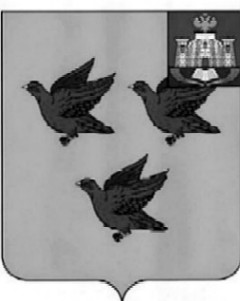 РОССИЙСКАЯ ФЕДЕРАЦИЯОРЛОВСКАЯ ОБЛАСТЬАДМИНИСТРАЦИЯ ГОРОДА ЛИВНЫПОСТАНОВЛЕНИЕ30 июля 2015 г.	                                                       	 № 58 г. ЛивныО внесении изменений в постановление администрации города Ливны от 4 апреля 2012 года № 11«Об утверждении перечня муниципальных услуг и  муниципальных контрольных функций города Ливны Орловской области»	В целях актуализации перечня муниципальных услуг, предоставляемых органами местного самоуправления и муниципальными учреждениями города Ливны, в соответствии с частью 3 статьи 6 Градостроительного кодекса Российской Федерации, Федеральным законом от 27 июля 2010 года N 210-ФЗ «Об организации предоставления государственных и муниципальных услуг», постановлением Правительства Российской Федерации от 30 апреля 2014 года N 403 «Об исчерпывающем перечне процедур в сфере жилищного строительства», Законом Орловской области от 10 ноября 2014 N 1686-ОЗ «О перераспределении полномочий между органами местного самоуправления муниципальных образований Орловской области и органами государственной власти Орловской области»,  администрация города  п о с т а н о в л я е т:	1. Внести в приложение к постановлению администрации города Ливны от 4 апреля 2012 № 11 "Об утверждении перечня муниципальных услуг и муниципальных контрольных функций города Ливны Орловской области" следующие изменения:         1.1. Изложить строку 23 раздела 1 в следующей редакции:    1.2. Строку 24 раздела 1 исключить.    1.3. Изложить строку 28 раздела 1  в следующей редакции:   1.4. Изложить строку 32 раздела 1  в следующей редакции:   1.5.  Изложить строку 33 раздела 1  в следующей редакции:1.6. Строку 44 раздела 1 исключить. 2. Отделу информационных технологий (Бывшев И.В.) разместить  настоящее постановление на официальном сайте администрации города в информационно-телекоммуникационной сети "Интернет", в федеральной государственной информационной системе «Единый портал государственных и муниципальных услуг» и Федеральной государственной информационной системе "Федеральный реестр государственных и муниципальных услуг (функций)" и государственных информационных системах Орловской области "Региональный реестр государственных и муниципальных услуг (функций) Орловской области" и "Региональный портал государственных и муниципальных услуг (функций) Орловской области".3. Отделу документационного и хозяйственного обеспечения администрации города (Кофанова Л.И.) опубликовать настоящее постановление в газете «Ливенский вестник».        4. Контроль за исполнением настоящего постановления возложить на заместителя главы администрации по перспективному развитию и инвестиционной политике Пашенцеву О.А.Глава города                                                                              Л.И. Фаустов№п/пНаименование муниципальной услугиНормативный правовойакт, в соответствиис которым предоставляется услугаСтруктурное подразделение администрации, ответственноеза предоставление услуги23Выдача градостроительных планов земельных участков в целях малоэтажного жилищного строительства и (или) индивидуального жилищного строительстваГрадостроительный кодекс РФ;Градостроительный кодекс Орловской области от 16.05.2007 N 674-ОЗ;приказ Минрегиона РФ от 10.05.2011 N 207 "Об утверждении формы градостроительного плана земельного участка"Отдел архитектуры и градостроительства администрации№п/пНаименование муниципальной услугиНормативный правовойакт, в соответствиис которым предоставляется услугаСтруктурное подразделение администрации, ответственноеза предоставление услуги28Подготовка и выдача разрешений на строительство, реконструкцию объектов малоэтажного жилищного строительства и (или) индивидуального жилищного строительства, а также на ввод в эксплуатацию объектов малоэтажного жилищного строительстваГрадостроительный кодекс Российской Федерации;Градостроительный кодекс Орловской области от 16.05.2007 N 674-ОЗ;постановление Правительства РФ от 24.11.2005 N 698 "О форме разрешения на строительство и форме разрешения на ввод объекта в эксплуатацию"Отдел архитектуры и градостроительства администрации№п/пНаименование муниципальной услугиНормативный правовойакт, в соответствиис которым предоставляется услугаСтруктурное подразделение администрации, ответственноеза предоставление услуги32Предоставление разрешения на отклонение от предельных параметров разрешенного строительства, реконструкции объектов капитального строительства в целях малоэтажного жилищного строительства и (или) индивидуального жилищного строительстваГрадостроительный кодекс Российской ФедерацииОтдел архитектуры и градостроительства администрации№п/пНаименование муниципальной услугиНормативный правовойакт, в соответствиис которым предоставляется услугаСтруктурное подразделение администрации, ответственноеза предоставление услуги33Предоставление решения о согласовании архитектурно-градостроительного облика объекта.Федеральный закон от 06.10.2003 N 131-ФЗ "Об общих принципах организации местного самоуправления в Российской Федерации";решение Ливенского городского Совета народных депутатов от 25.04.2012 N 12/68-ГС "Об утверждении Правил благоустройства территории г. Ливны"Отдел архитектуры и градостроительства администрации